§3204.  LicensesEvery person operating as a supplier, wholesaler or retailer in the State shall file an application for a certificate with the State Tax Assessor on forms prescribed and furnished by the assessor. A person may not sell or distribute special fuel until the certificate is furnished by the assessor and displayed as required by this section.  One copy of the certificate, certified by the assessor, must be displayed in each place of business of the person. If the assessor has reasonable cause to believe that the person has ceased to do business or that the person has violated this chapter or rules adopted under this chapter or has failed to appear in court for any violation of this chapter, the assessor may on reasonable notice to the person suspend the person's certificate until satisfied to the contrary.  A person whose certificate has been suspended may not act as a supplier, wholesaler or retailer until the certificate is restored by the assessor.  Suspended certificates must be surrendered to the assessor upon request. The suspension is reviewable in accordance with section 151.  [PL 2009, c. 434, §52 (AMD).]SECTION HISTORYPL 1983, c. 94, §§D6,9 (NEW). PL 1985, c. 127, §1 (AMD). PL 1999, c. 733, §7 (AMD). PL 1999, c. 733, §17 (AFF). PL 2009, c. 434, §52 (AMD). The State of Maine claims a copyright in its codified statutes. If you intend to republish this material, we require that you include the following disclaimer in your publication:All copyrights and other rights to statutory text are reserved by the State of Maine. The text included in this publication reflects changes made through the First Regular and First Special Session of the 131st Maine Legislature and is current through November 1, 2023
                    . The text is subject to change without notice. It is a version that has not been officially certified by the Secretary of State. Refer to the Maine Revised Statutes Annotated and supplements for certified text.
                The Office of the Revisor of Statutes also requests that you send us one copy of any statutory publication you may produce. Our goal is not to restrict publishing activity, but to keep track of who is publishing what, to identify any needless duplication and to preserve the State's copyright rights.PLEASE NOTE: The Revisor's Office cannot perform research for or provide legal advice or interpretation of Maine law to the public. If you need legal assistance, please contact a qualified attorney.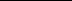 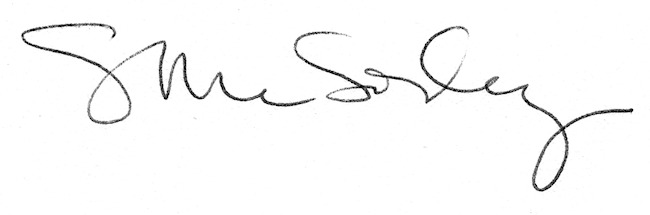 